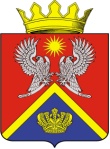 АДМИНИСТРАЦИЯ СУРОВИКИНСКОГО МУНИЦИПАЛЬНОГО РАЙОНА ВОЛГОГРАДСКОЙ ОБЛАСТИПОСТАНОВЛЕНИЕот 21.10.2021                               № 928Об утверждении административного регламента предоставления муниципальной услуги«Рассмотрение заявления о присоединении объектов дорожного сервиса к автомобильным дорогам общего пользования местного значения,о выдаче согласия на реконструкцию, капитальный ремонт и ремонт примыканий объектовдорожного сервиса к автомобильным дорогам общегопользования местного значения вне границ населенныхпунктов в границах Суровикинского муниципальногорайона Волгоградской области»В соответствии с пунктом 5 части 1 статьи 15 Федерального закона от 06.10.2003 № 131-ФЗ «Об общих принципах организации местного самоуправления в Российской Федерации», Федеральными законами от 08.11.2007 № 257-ФЗ «Об автомобильных дорогах и о дорожной деятельности в Российской Федерации и о внесении изменений в отдельные законодательные акты Российской Федерации», от 27.07.2010 № 210-ФЗ «Об организации предоставления государственных и муниципальных услуг»,  постановлением администрации Суровикинского муниципального района Волгоградской области от 24.07.2013 №1212 «О разработке и утверждении административных регламентов предоставления муниципальных услуг», руководствуясь Уставом Суровикинского муниципального района Волгоградской области, администрация Суровикинского муниципального района Волгоградской области постановляет:        1. Утвердить прилагаемый административный регламент предоставления муниципальной услуги «Рассмотрение заявления о присоединении объектов дорожного сервиса к автомобильным дорогам общего пользования местного значения, о выдаче согласия на реконструкцию, капитальный ремонт и ремонт примыканий объектов дорожного сервиса к автомобильным дорогам общего пользования местного значения вне границ населенных пунктов в границах Суровикинского муниципального района Волгоградской области».        2. Настоящее постановление разместить в региональном реестре государственных и муниципальных услуг (функций) в сети «Интернет» и на официальном сайте администрации Суровикинского муниципального района Волгоградской области  в сети «Интернет».3. Настоящее постановление вступает  в силу после его обнародования путем размещения на информационном стенде в здании администрации Суровикинского муниципального района Волгоградской области, расположенном по адресу: Волгоградская область, г.Суровикино, ул.Ленина, д.64.4. Контроль за исполнением настоящего постановления возложить на первого заместителя главы Суровикинского муниципального района по жилищно-коммунальным вопросам, строительству и транспорту А.В. Токарева.Глава Суровикинскогомуниципального района	             Р.А.Слива